CONVOCATORIA “ITINERARIO PARA LA TRANSFERENCIA DE RESULTADOS” (ITR) DE LA UNIVERSIDAD DE LEÓN.2022 DATOS DE CONTACTO, DEL INVESTIGADOR PRINCIPAL DEL PROYECTO:Descripción de la trayectoria de los miembros del equipo participante en el Proyecto  (máx. 500 palabras)Indicar la actividad de transferencia del equipo de trabajo (últimos 3 años)Breve descripción del proyecto (extensión máxima 1000 palabras).Madurez de la tecnología (Max. 100 palabras)Identificar el grado de madurez de la tecnología¿La tecnología está protegida? (patente, modelo de utilidad, registro………..)☐Si☐NoNiveles de madurez de la tecnología:☐ Investigación básica☐ Investigación aplicada☐ Se está desarrollando un prototipo☐ Prototipo en fase de demostración☐ El sistema está listo para ponerlo en el mercado☐ En fase de comercialización☐ Otros (especificar):Antecedentes del proyecto o tecnología, necesidades no resueltas a las que se dirige y ventajas comparativas (Max. 500 palabras)Estado actual de desarrollo del proyecto/tecnología (Max. 500 palabras)Acuerdos e intereses que se hayan manifestado previamente (Max 500 palabras)Alineación del proyecto con ODS y RIS3 (Opcional. máximo 500 palabras)Identificar el/los objetivos con los que se alinea la propuesta:Alineación e impacto del proyecto pilares estratégicos de desarrollo de la región definidos en el marco de la RIS3 2021-2027Identificar el/los pilares estratégicos de la RIS3 2021-2027 con los que se alinea  la propuesta:Incluir a continuación un pequeño resumen de cómo  y en qué medida afecta el proyecto presentado sobre los ODS y pilares estratégicos de Castilla y León (completar solo si hubiera identificado alguna opción anterior):Fdo.: ____________León a ____ de ____ de 2022Por el mero hecho de la participación en la presente convocatoria, cada uno de los candidatos se somete a las bases de la convocatoria, a su desarrollo, y a las decisiones adoptadas por el la FGULEM y Comisión de Selección, sin perjuicio de las reclamaciones pertinentes. Además, en cumplimiento de lo dispuesto en el Reglamento (UE) 2016/679 del Parlamento Europeo y del Consejo, de 27 de abril de 2016, relativo a la protección de las personas físicas en lo que respecta al tratamiento de datos personales y a la libre circulación de estos datos, se le informa que los datos recogidos serán incluidos en uno o más ficheros gestionados por FGULEM en el registro de la actividad de tratamiento habilitado al efecto, cuya finalidad es la gestión administrativa, laboral del personal de FGULEM. Los datos solicitados son necesarios para cumplir con dicha finalidad y, por tanto, el hecho de no obtenerlos impide conseguirla.FGULEM es la responsable del tratamiento de los datos y como tal le garantiza los derechos de acceso, rectificación, cancelación, oposición, supresión, portabilidad y limitación del tratamiento en cuanto a los datos facilitados, para ejercer los cuales se ha de dirigirse por escrito a: Fundación General de la Universidad de León y de la Empresa, calle Jardín de San Francisco s/n, 24004 León. Del mismo modo, FGULEM se compromete a respetar la confidencialidad de sus datos y utilizarlas de acuerdo con la finalidad de los ficheros.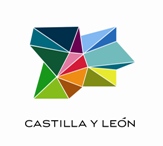 FORMULARIO DE SOLICITUD INSCRIPCIÓNANEXO 1INFORMACIÓN BÁSICA DEL PROYECTOTÍTULO:                                                                                            FINANCIACIÓN ( Convocatoria con la que se financió el Proyecto)DURACIÓN ( Incluir fecha de inicio y fin)Nombre y apellidos:Nombre y apellidos:DNI:Dirección:Dirección:Dirección:Código Postal:Localidad:Localidad:Teléfono:E-mail:E-mail:Titulación académica:Cargo: Departamento:Grupo de investigación:Centro al que está adscrito: EQUIPO DE TRABAJOExperiencia del equipo, complementariedad y formación académica.Indique exclusivamente el número de Proyectos de I+D con empresa concedidos en convocatoria pública, nº de contratos (ART. 83) y nº de solicitudes de protección de Propiedad Industrial/Intelectual de los últimos 3 años.(Se podrá solicitar documentación acreditativa)   Indique exclusivamente el número de Proyectos de I+D con empresa concedidos en convocatoria pública, nº de contratos (ART. 83) y nº de solicitudes de protección de Propiedad Industrial/Intelectual de los últimos 3 años.(Se podrá solicitar documentación acreditativa)   ACTIVIDAD DE TRASNFERENCIANºNº PROYECTOS DE I+D CON EMPRESAS CONCEDIDOS EN CONVOCATORIA PÚBLICANº DE CONTRATOS (ART. 83)Nº SOLICITUDES DE PROTECCIÓN DE PROPIEDAD INDUSTRIAL/INTELECTUALDESCRIPCIÓN DEL PROYECTO/TECNOLOGÍAIncluir cuáles son los objetivos del proyecto, fases, actividades o hitos, y tareas que se han llevado a cabo hasta el momento; describir la metodología utilizada, así como la implicación de los distintos investigadores en el proyecto.Identifique cuál es el problema que se intenta resolver y, en caso de haberlo estudiado, si este problema responde a una necesidad no cubierta. Describa a grandes rasgos cuál considera que podría ser el interés de los resultados del proyecto, en caso de que se evolucionara hacia niveles de madurez de la tecnología más avanzados/más cercanos al mercado, para el entorno socioeconómico, haciendo hincapié en el impacto social. Únicamente en caso de haberse analizado previamente, mencione si hay otras soluciones disponibles en el mercado y ventajas comparativas de la solución propuesta.Descripción global de los resultados alcanzados y repercusión de estos en las correspondientes áreas de conocimiento.Adicionalmente, y únicamente si fuera el caso, mencione si se han realizado prototipos, pruebas de concepto o si ya existen aplicaciones de la tecnología.Mencione si hay acuerdos previos o de propiedad industrial protegiendo la tecnología (por ejemplo, patentes) Si se ha manifestado algún tipo de interés empresarial por su tecnología, o si se ha establecido alguna relación de colaboración con una empresa alrededor de la tecnología, por favor menciónelo.OBJETIVOS ODSOBJETIVOS ODSOBJETIVOS ODSOBJETIVOS ODS 1. Fin de la pobreza10. Reducción de las desigualdades 2. Hambre cero11. Ciudades y comunidades sostenibles 3. Salud y bienestar12. Producción y consumo responsables 4. Educación de calidad13. Acción por el clima 5. Igualdad de género14. Vida submarina 6. Agua limpia y saneamiento15. Vida de ecosistemas terrestres 7. Energía asequible y no contaminante16. Paz, justicia e instituciones sólidas 8. Trabajo decente y crecimiento económico17. Alianzas para lograr los objetivos 9. Industria, innovación e infraestructuraPILARES ESTRATÉGICOS RIS3 -2021-2027PILARES ESTRATÉGICOS RIS3 -2021-2027Castilla y León, territorio con calidad de vida.Castilla y León, neutra en carbono y plenamente circular.Castilla y León, una apuesta por la fabricación inteligente y la ciberseguridad